Лицензия № 9662 от 13.04.2016                    Для архивистов, секретарей, делопроизводителей, работников канцелярии, специалистов кадровой службы и пр.АНО ДПО «Сибирский Центр образования и повышения квалификации «ПРОСВЕЩЕНИЕ»   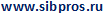 ВЕБИНАРЫ (ОНЛАЙН - ТРАНСЛЯЦИЯ)   семинары с сертификатом (1 день)КУРС ПОВЫШЕНИЯ КВАЛИФИКАЦИИ с удостоверением для профстандартов (2 дня) 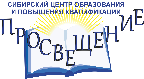 13-14 Декабря  2022гс 9-00 до 14-00 (время Москвы) = с 13-00 – 18-00 (время Нск)в программе:______________________________________________________________________________________________________________________  Программа повышения квалификации – 2 дня: «СОВРЕМЕННЫЕ ТЕНДЕНЦИИ И ТРЕБОВАНИЯ К ОРГАНИЗАЦИИ ДЕЛОПРОИЗВОДСТВА И РАБОТЫ АРХИВА В ОРГАНИЗАЦИИ 2022-2023: новации, формирование дел, описей документов, номенклатура дел, архивное хранение и уничтожение документов, профессиональная организация работы архива, подготовка архива к проверке» профессиональная организация делопроизводства и работы архива в организации  с учетом новаций 2022-2023гг для успешного прохождения проверки_____________________________________________________________________________________________Данная программа повышения квалификации разработана с учетом требований профстандартов «Специалист по организационному и документационному обеспечению управления организацией» и «Специалист архива»,  с выдачей УДОСТОВЕРЕНИЯ о повышении квалификацииВ соответствии с законом об Образовании в РФ о повышении квалификации в соответствии                  с требованиями профстандартов._______________________________________________________________________________________________________________________________________________________Программа будет откорректирована и дополнена новациями на дату проведения1 день13 Декабря 2022г«Современные тенденции и требования к организации делопроизводства – 2022-2023»ОРГАНИЗАЦИЯ ВЕДЕНИЯ ДЕЛОПРОИЗВОДСТВА, требования к ОФОРМЛЕНИЮ ДОКУМЕНТОВ. СОСТАВЛЕНИЕ НОМЕНКЛАТУРЫ. ПОРЯДОК формирования дел в делопроизводстве.профессиональная организация делопроизводства учетом новаций 2022-2023гг Нормативно-правовое регулирование делопроизводства и архивного  дела в условиях перехода на электронный документооборот:- Нормативно-правовые акты и методические документы, определяющие порядок работы с документами. - Локальные акты организации в сфере делопроизводства.*Служба делопроизводства в организации:- Ответственность за организация работы по ведению, учету, хранению документов в структурных подразделениях организации- Инструкция по делопроизводствуДокументирование управленческой деятельности: Основные требования к оформлению документов в делопроизводстве:- Требования к бланкам документов.- Состав и правила оформления реквизитов документов.- Состав документов организации и порядок оформления документов.-Состав видов документов по личному составу: классификация кадровых и  бухгалтерских документов.Формирование документального фонда организации:Понятие номенклатуры дел и ее назначение.Составление сводной номенклатуры дел организации:- Состав сводной номенклатуры дел организации, методика составления и оформления. - Структура организации и закрепление индексации подразделений (отделов).  - Порядок разработки номенклатуры дел структурных подразделений и сводной номенклатуры дел организации.- Правила оформления номенклатуры дел.- Заполнение граф номенклатуры дел. - Составление заголовков дел - Правила согласования, подписания, утверждения номенклатуры дел.- Порядок внесения изменений в номенклатуру дел.- Итоговая запись номенклатуры дел. Учет документов. - Номенклатура дел электронных документов. Использование перечней документов, с указанием сроков хранения - Порядок использования типовых или ведомственных перечней документов, с указанием сроков хранения в процессе экспертизы ценности документов -Методика определения сроков хранения документов - Список документов, обязательных к архивному хранению- Документы по личному составу: состав и сроки их храненияПравила применения Перечней со сроками хранения при составлении номенклатуры дел (практическая работа).Формирование дел в делопроизводстве организации:- Организация оперативного хранения документов.- Порядок формирования дел в делопроизводстве.-Контроль за правильным формированием документов в делопроизводстве Особенности формирования документов по личному составу. -Формирование личных делПорядок создания, организации и документирования работы экспертной комиссии- Создание экспертной комиссии и ее участие в создании архива предприятия - Положение об экспертной комиссии - Документирование работы экспертной комиссии- Составление протокола экспертной комиссии Проведение экспертизы ценности документов архивного фонда предприятия.Порядок отбора  и отбор документов временного хранения к уничтожению Составление акта о выделении к уничтожению дел с истекшими сроками хранения (практическая работа по составлению акта о выделении к уничтожению дел с истекшими сроками хранения).Подготовка и передача документов на хранение в архив предприятия.Практические рекомендации по работе с документами. Ответы на вопросы слушателей, анализ и разбор ошибок, трудных ситуаций, возникших в практической работе. 2 день14 Декабря 2022г«АКТУАЛЬНЫЕ ВОПРОСЫ СОЗДАНИЯ И ОРГАНИЗАЦИИ РАБОТЫ АРХИВА –2022-2023 С УЧЕТОМ НОВЫХ НОРМАТИВНЫХ ДОКУМЕНТОВ » архивное хранение документов, требования к формированию дел, описей документов, Подготовка архива к проверке.профессиональная организация работы архива с учетом новаций 2022-2023гг для успешного прохождения проверкиНормативно-правовые акты и методические документы в области архивного дела - Обзор законодательных и нормативных документов- Рассмотрение нормативно-правовых актов, вступивших в силу в 2020-2022 году. Особенности их применения. Перспективы 2023г. Организация работы архива организации:-Положение об архиве организацииТребования по соблюдению нормативных режимов хранения архивных документов Требования к помещению архива. Хранение архивных документов в отсутствии хранилищаПодготовка дел для передачи на хранение в архивОформление дел постоянного, долговременного сроков хранения- Техническая обработка и полное оформление дел постоянного и длительного сроков хранения - Систематизация документов внутри дела - Заполнение листа-заверителя (практическая работа)- Оформление обложек дел постоянного и временного сроков хранения (практическая работа)- Составление внутренней описи личного дела (практическая работа)Прошивка дел- Порядок прошивки архивного дела - Мастер класс прошивки архивного дела постоянного срока хранения (демонстрация)Составление описей дел- Понятие описи дел, виды описей- Составление описи дел постоянного, долговременного сроков хранения- Составление исторических справок к описям дел. - Порядок составления описей для различных категорий дел по личному составу (практическая работа)Описи электронных документов. Формирование  описи электронных делПередача дел в архив организации, - Порядок передачи дел в архив.- Составление графика передачи дел и акта приема - передачи дел  в архив организации (практическая работа)Передача документов при ликвидации организации. Смене руководителя архиваПроведение экспертизы ценности документов в архиве организации.  Уничтожение документов.-Порядок отбора в архиве документов временного хранения к уничтожению. -Методика составление акта о выделении к уничтожению дел с истекшими сроками хранения.Организация доступа к документам и их использования:- Выдача дел из архива во временное пользование- Подготовка и выдача справок социально-правового характера по документам архива- Проверка наличия и состояния  дел и документов архива-Ответственность за нарушение хранения, комплектования использования документов.Проверки организации контрольно-надзорными органами. Основания для проверки.  Виды нарушений, санкции, ответственность. Ужесточение административного наказания за нарушения в сфере архивного дела. Увеличение размеров  штрафов . Типичные ошибки. Рекомендации по их устранению.Практические рекомендации по организации, создании и подготовке к проверке архива в организации..Ответы на вопросы слушателей, анализ и разбор ошибок, трудных ситуаций, возникших в практической работе. ЧИТАЕТ: Демина Тамара Викторовна – ведущий эксперт-практик, консультант в области архивного дела, общего делопроизводства, с многолетним стажем работы в должности  начальника отдела по работе с гос. и мун. архивами Управления государственной архивной службы НСО, должности директора Госархива НСО, преподаватель высшей квалификационной категории, лауреат конкурса в области архивоведения, документоведения и археографии (диплом 2 степени Федерального архивного агентства), награждена Губернатором НСО почетным знаком за сохранение архивного фонда региона и отечественного историко-культурного наследия.,,,,,,,,,,,,,,,,,,,,,,,,,,,,,,,,,,,,,,,,,,,,,,,,,,,,,,,,,,,,,,,,,,,,,,,,,,,,,,,,,,,,,,,,,,,,,,,,,,,,,,,,,,,,,,,,,,,,,,,,,Все вопросы семинара рассматриваются на конкретных примерах, с демонстрацией визуальных материалов на экране.Стоимость участия за одного слушателя: 2500 руб – 1 день (семинар) с сертификатом с последующей выдачей удостоверения о повышении квалификации от 16 ак. часов.   5500 руб – 2 дня  (курс) повышения квалификации с удостоверением о  повышении квалификации на 40 ак. часов для профстандартов. (нал и б\нал (гарант. письма))РАБОТАЕМ С ЭЛЕКТРОННЫМИ МАГАЗИНАМИ, ЭДО-ДИАДОКВ стоимость входят: эксклюзивный, авторский, информационный материал в электронном виде,  Сертификат – за 1день, удостоверение о повышении квалификации –  за 2 дня.Доступ к просмотру, после проведенияПо окончании курса - 2 дня , выдается удостоверение о повышении квалификации,  соответствующее требованиям профстандартов о повышении квалификации.По окончании семинара – 1 день, выдается именной сертификат, с последующей выдачей удостоверения о повышении квалификации, соответствующего требованиям профстандартов о повышении квалификации от 16 ак. часов.  Реквизиты для оплаты: АНО ДПО «СЦОиПК «Просвещение», г. Новосибирск, Кирова, 113, ДЦ «Северянка», оф. 340, ИНН  5405479510,  КПП 540501001, р/с 40703810527000000011 БИК 045004867   К\С 30101810250040000867   Ф-л Сибирский ПАО Банк "ФК Открытие"Назначение платежа: Консультац. услуги / повышение квалификации, без НДС.предварительная регистрация:  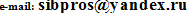 8(383)–209-26-61,  89139364490, 89139442664  или  на сайте (указать ФИО, дата обучения, наименование организации, реквизиты, город, контактный телефон, обязательно эл. адрес и почтовый адрес для отправки документов!!!!) 